Natura, Miniere e ArcheologiaPartenza da Carbonia ore 9:00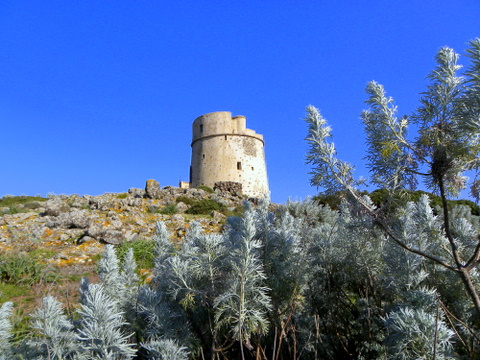 Giro naturalistico dell'isola di Sant'Antioco;  spiagge, calette e zone archeologiche.Pranzo ore 13:00     2) Visita alla Grande Miniera di Serbariu (Carbonia)    3) Acropoli e Necropoli fenicio-punica di Monte Sirai     4) Visita del centro storico di Carbonia                                     Torre CanaiCARATTERISTICHEKm  :		80Durata :	1 giorno Difficoltà : 	bassaInteresse:	naturalistico - archeologico - minerario - storicoPREZZI a personaFino a 6 persone	:  pranzo al sacco*  65 €, in ristorante 80 €Da 7 a 12 persone	:  pranzo al sacco*  70 €, in ristorante 85 €Prezzo Gruppi	:  in base al n° dei presentiMezza giornata (pranzo escluso)   : 35 € * 2 panini - 1 bibita - 1 acqua - 1 fruttaLa quota comprende trasporto, pranzo, ingresso ai siti con guida                                                                                          Interno Miniera di carbone - SerbariuSpiaggia di Maladroxia                                                                                       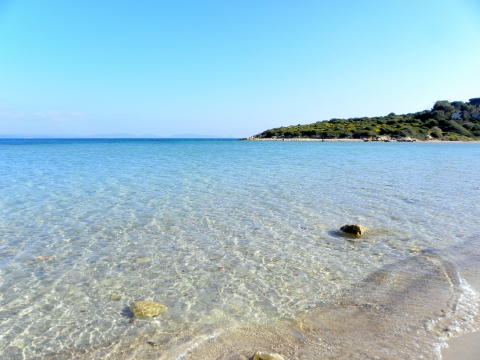 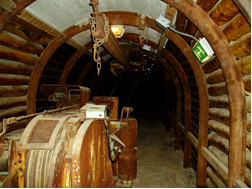 